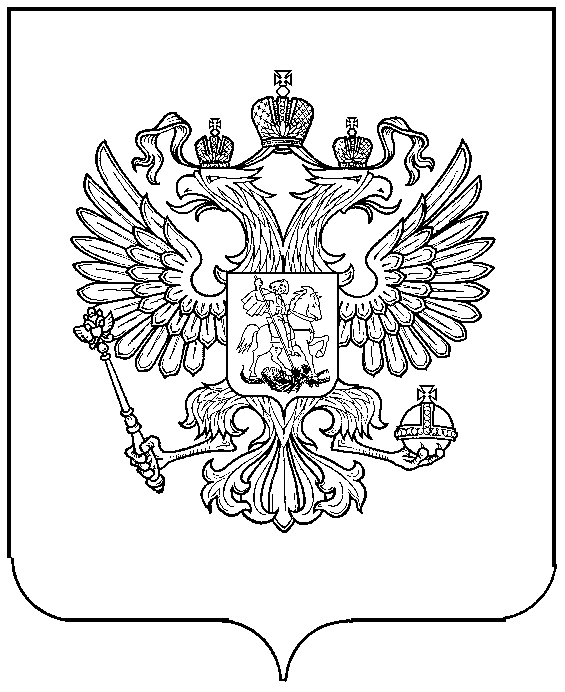 О внесении изменений в приказ Территориального органа Федеральной службы государственной статистики по Республике Татарстан от 8 февраля 2021 г. № 13Во исполнение пункта 2 Указа Президента Российской Федерации   от 16 августа 2021 г. № 478 «О Национальном плане противодействия коррупции   на  2021-2024  годы»,  приказа  Росстата от  11  февраля  2022 г.       № 64 «О внесении изменений в приказ Росстата от 1 февраля 2021 г. № 54»   п р и к а з ы в а ю:1. План Территориального органа Федеральной службы государственной статистики по Республике Татарстан  по противодействию коррупции на 2021-2024 годы, утвержденный приказом от 8 февраля 2021 г. № 13 «Об утверждении Плана Территориального органа Федеральной службы государственной статистики по Республике Татарстан по противодействию коррупции на 2021-2023 годы», изложить в редакции согласно приложению.2. Контроль за исполнением настоящего приказа возложить на заместителя руководителя Татарстанстата Краснову О.М.Руководитель                                                                             Н.В. Гатауллина  РОССТАТТЕРРИТОРИАЛЬНЫЙ ОРГАН ФЕДЕРАЛЬНОЙ СЛУЖБЫ ГОСУДАРСТВЕННОЙ СТАТИСТИКИ ПО РЕСПУБЛИКЕ ТАТАРСТАН (ТАТАРСТАНСТАТ)ПРИКАЗ14 февраля 2022                                                                                           № 13	                                               Казань